Betr.: Einladung zur öffentlichen Sitzung des Ausschusses für Umwelt, Bau und Verkehr Sehr geehrte Damen und Herren,hiermit lade ich zur Sitzung des Ausschusses für Umwelt, Bau und Verkehr herzlich ein: 
Dienstag, den 16.09.2014, 19:30 Uhr, Ortsamt Borgfeld, Borgfelder Landstr. 21Tagesordnung:Genehmigung der TagesordnungGenehmigung des Protokolls vom 15.07.2014SachstandsberichtWünsche und Anregungen der Bürgerinnen und BürgerDas Problem der Geschossigkeit; Frau Wendel, Bauordnung, hat ihre Teilnahme zugesagt.Befahrung Borgfeld?Querungshilfe Borgfelder Landstraße, Höhe OrtsamtKübel vor Joh.-Wischhusen-Weg MitteilungenVerschiedenesNichtöffentlicher Teil:     BauanträgeMit freundlichen Grüßen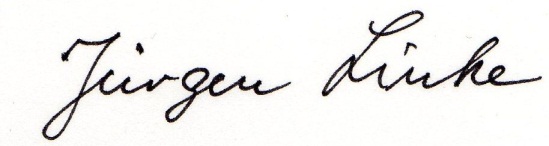 OrtsamtsleiterOrtsamt BorgfeldOrtsamt BorgfeldFreie
Hansestadt
BremenOrtsamtsleiter
Ortsamt Borgfeld, Borgfelder Landstr. 21, 28357 BremenAusschuss 1Beirat, Ausschuss 2, KOPs, Seniorenvertreter,
Schulen, Kitas,
Presse

Frau Wendel, Bauordnung Jürgen Linke, OAL Angela Cau
Tel.: 0421/361-3087/3090Fax: 0421/361-15887E-mailOffice@oaborgfeld.bremen.deDatum und ZeichenIhres SchreibensMein Zeichen(bitte bei Antworten angeben)Bremen, den  04.09.2014